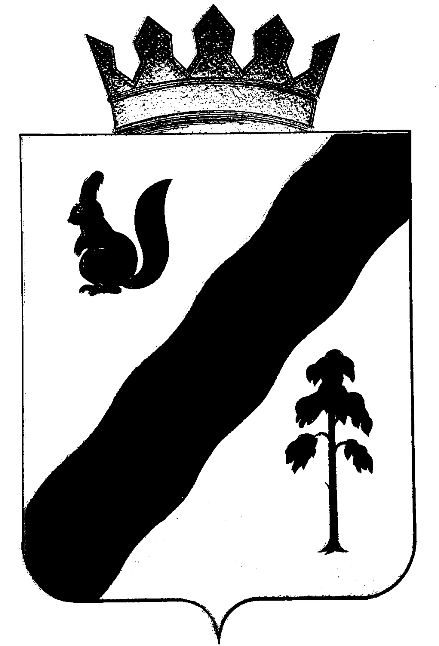 ПОСТАНОВЛЕНИЕАДМИНИСТРАЦИи ГАЙНСКОГО МУНИЦИПАЛЬНОГО округа Пермского края       В целях реализации Закона Пермского края от 8 декабря 2014 г. 
№ 404-ПК «О награждении знаком отличия Пермского края обучающихся образовательных организаций Пермского края»администрация Гайнского муниципального округа  ПОСТАНОВЛЯЕТ:1.Утвердить прилагаемое Положение о деятельности муниципальной комиссии по отбору кандидатов на получение  знака отличия Пермского края «Гордость Пермского края». 2.Утвердить прилагаемый состав муниципальной комиссии по отбору кандидатов на получение  знака отличия Пермского края «Гордость Пермского края».3.Считать утратившим силу Постановление администрации Гайнского муниципального района Пермского края  от 20.09.2016 № 444 «Об утверждении Положения о деятельности муниципальной комиссии по отбору кандидатов на получение знака отличия Пермского края».4. Постановление вступает в силу с момента подписания.5. Контроль исполнения  постановления  возложить на  заместителя главы района по социальной  и внутренней политике – начальника управления образования.Глава муниципального округа-глава администрации Гайнского  муниципального округа                                            Е.Г.ШалгинскихУТВЕРЖДЕНОПостановлением  администрации Гайнскогомуниципального округа Пермского краяот 10.09.2020 № 831  Положение о деятельности муниципальной комиссии по отбору кандидатов на получение  знака отличия Пермского края «Гордость Пермского края»1. Общие положения1.1. Настоящее Положение определяет порядок организации и деятельности муниципальной комиссии по отбору кандидатов на получение знака отличия Пермского края «Гордость Пермского края» (далее – знак отличия).1.2. В своей деятельности муниципальная  комиссия по отбору кандидатов на получение знака отличия Пермского края «Гордость Пермского края»  руководствуется Законом Пермского края от 08.12.2014 № 404-ПК  «О награждении знаком отличия Пермского края обучающихся общеобразовательных организациях, профессиональных образовательных организаций Пермского края» в редакции от 29.06.2016  и постановлением Правительства Пермского края от 14.08.2015 № 536-п «О награждении знаком отличия Пермского края обучающихся общеобразовательных организациях, профессиональных образовательных организаций Пермского края» с последующими изменениями.2. Условия награждения знаком отличия2.1. Знаком отличия награждаются обучающиеся, проявившие выдающиеся способности в учебной, физкультурной, спортивной, научной, научно-технической, творческой, общественной деятельности, в культуре, искусстве, художественном творчестве и(или) демонстрирующие высокие результаты в международных, всероссийских, окружных, межрегиональных и региональных мероприятиях (далее – мероприятия), перечень которых ежегодно утверждается правовым актом Правительства Пермского края. 2.2. Награждение знаком отличия производится по следующим номинациям:«общественная деятельность»;«культура и искусство»;«физическая культура и спорт»;«интеллект».2.3. Отбор кандидатов на получение знака отличия осуществляется 
по результатам их деятельности и участия в мероприятиях по одной номинации за период от одного до двух полных учебных годов.  Знаком отличия награждаются обучающиеся не чаще чем один раз 
в два года по одной номинации.2.5. Кандидатами на получение знака отличия могут быть обучающиеся образовательных организаций в возрасте от 14 лет до 21 года включительно, в том числе окончившие образовательные организации в текущем году.2.6. Критерии отбора кандидатов на получение знака отличия определены в приложении 1 к настоящему Положению.2.7. Количество получателей знака отличия из числа обучающихся в муниципальных общеобразовательных организациях муниципального округа, муниципальных организациях дополнительного образования (далее – муниципальные образовательные организации) и частных общеобразовательных организациях, расположенных на территории муниципального  округа в очередном году устанавливается решением краевой комиссии по присуждению знака отличия обучающимся Пермского края и утверждается правовым актом Правительства Пермского края в срок до 1 августа  текущего года.2.8. В соответствии с установленным количеством получателей знака отличия муниципальные комиссии по отбору кандидатов на получение знака отличия, ежегодно до 14 сентября определяют количество получателей знака отличия отдельно по каждой номинации.3. Порядок выдвижения и отбора кандидатов на получение знака отличия3.1.В целях проведения отбора получателей знака отличия образовательные организации Гайнского муниципального округа представляют в муниципальную комиссию в срок до 5 сентября текущего года следующие документы:ходатайство, оформленное на бланке образовательной организации, подписанное руководителем образовательной организации, с печатью образовательной организации по форме согласно приложению 2 к настоящему Положению;характеристика кандидата на получение знака отличия (заверенная руководителем образовательной организации);портфолио кандидата (копии дипломов, подтверждающих звание победителя, призера, лауреата, дипломанта краевых, всероссийских, окружных, межрегиональных, международных конкурсных мероприятий, список публикаций с приложением копий статей, копии документов, подтверждающих наличие грантов, патентов, наличие званий и т.д.). Копии документов, входящие в состав портфолио, должны быть надлежащим образом заверены образовательной организацией;информационная карта кандидата на получение знака отличия по форме согласно приложению 3 к настоящему Положению;индивидуальный рейтинг кандидата на получение знака отличия по форме согласно приложению 4 к настоящему Положению;копия документа, удостоверяющего личность кандидата;согласие кандидата или, в случае если кандидат является несовершеннолетним, одного из родителей (законных представителей) на обработку персональных данных кандидата по форме согласно приложению 5 к настоящему Положению.На награждение знаком отличия выдвигаются обучающиеся, набравшие в индивидуальном рейтинге кандидата на получение знака отличия не менее 10 баллов.При выдвижении и отборе кандидатов на получение знака отличия учитывается их участие в мероприятиях в очном этапе (за исключением тех мероприятий, которые проходят только в заочном этапе). В случае если в каждом из направлений мероприятия вручаются одновременно сертификат и наградной документ, то в индивидуальном рейтинге кандидата на получение знака отличия учитываются баллы только за наградной документ.Условия выдвижения кандидата на получение знака отличия, участвовавшего в мероприятиях в составе команды (группы):при подсчете баллов по номинациям «общественная деятельность» 
и «интеллект» учитывается участие кандидата и в общекомандном зачете, 
и в индивидуальном выступлении команды (группы) в каждом из направлений мероприятия в том случае, если имеется сертификат участника, именной наградной документ или именная награда  или участие в команде (группе) подтверждено копией протокола мероприятия ( или иным документом организатора мероприятия) и наградным документом команды (группы) за участие в мероприятии;        при подсчете баллов по номинации «культура и искусство» учитывается участие кандидата в том случае, если имеется сертификат участника, именной наградной документ, именная награда или участие в коллективе  подтверждено справкой из образовательной организации, ходатайствующей о награждении знаком отличия, и наградным документом коллектива за участие в мероприятии;      при подсчете баллов по номинации "физическая культура и спорт" учитывается участие кандидата и в общекомандном зачете, и в индивидуальном выступлении команды (группы) в каждом из направлений мероприятия в том случае, если имеется сертификат участника, именной наградной документ или именная награда и участие в команде (группе) подтверждено копией протокола соревнований (с указанием фамилии и имени спортсмена). У спортсменов командных игровых видов спорта количество баллов согласно приложению1 к настоящему Положению увеличивается на 5.      3.2. Муниципальная комиссия рассматривает документы каждого обучающегося, указанные в пункте 3.1 настоящего Положения, поступившие от образовательных организаций, производят отбор кандидатов на получение знака отличия посредством проверки представленных документов на предмет соответствия требованиям, установленным настоящим Положением, до 14 сентября текущего года.       3.3. Для каждого кандидата рассчитывается итоговый балл путем суммирования баллов по каждому критерию в соответствии с приложением 1 к настоящему Положению. Полученные результаты ранжируются, начиная с наибольшего значения (первое место) и заканчивая наименьшим значением (последнее место).3.4. По результатам ранжирования в соответствии с установленным правовым актом Правительства Пермского края количеством получателей знака отличия муниципальная комиссия принимает решение о получателях знака отличия по каждой номинации и формирует список получателей знака отличия.В случае если по результатам ранжирования выявляется несколько кандидатов, имеющих одинаковый итоговый балл (на последнем месте в пределах установленного правовым актом Правительства Пермского края количества получателей знака), решение вопроса об определении получателя знака отличия выносится на заседание краевой комиссии.3.5. Решение муниципальной комиссии об определении количества получателей знака отличия отдельно по каждой номинации и сформированные списки получателей знака отличия из числа обучающихся в муниципальных образовательных организациях, оформляются протоколом комиссии, который направляется в краевую комиссию по присуждению знака отличия обучающимся Пермского края не позднее 15 сентября текущего года. Награждение знаком отличия сопровождается выплатой обучающемуся единовременной премии в размере 5000 рублей из средств бюджета Пермского края.3.6. Решение краевой комиссии по присуждению знака отличия обучающимся Пермского края о присуждении в текущем году знака отличия обучающимся образовательных организаций Пермского края оформляется протоколом, который подписывается председателем краевой комиссии по присуждению знака отличия обучающимся Пермского края не позднее 3 рабочих дней со дня заседания и направляется в Министерство образования и науки Пермского края (далее - Министерство) не позднее 3 рабочих дней со дня подписания.3.7. Получатели знака отличия уведомляются о принятом решении путем размещения протокола краевой комиссии по присуждению знака отличия обучающимся Пермского края на официальных сайтах муниципальных образований и официальном сайте Министерства в информационно-телекоммуникационной сети "Интернет" не позднее 10 рабочих дней со дня подписания указанного протокола.3.8.После размещения протокола краевой комиссии по присуждению знака отличия обучающимся Пермского края в информационно-телекоммуникационной сети "Интернет" образовательные организации представляют в муниципальные комиссии (краевую комиссию) заявления обучающихся, которым присужден знак отличия, по форме согласно приложению 6 к настоящему Положению.Приложение 1к Положению о деятельности  муниципальной комиссии по отбору кандидатов на получение знака отличия Пермского края «Гордость Пермского края»Критерииотбора кандидатов на получение знака отличия «Гордость Пермского края»Приложение 2к Положению о деятельности  муниципальной комиссии по отбору кандидатов на получение знака отличия Пермского края «Гордость Пермского края»ХОДАТАЙСТВОо награждении знаком отличия Пермского края 
«Гордость Пермского края»	В связи с проявленными выдающимися способностями в учебной деятельности (физкультурной, спортивной, научной, научно-технической, творческой, общественной деятельности, в культуре, искусстве, художественном творчестве)                                                        (выбрать необходимое)и(или) высокими результатами в международных мероприятиях (всероссийских, окружных, межрегиональных и региональных мероприятиях)                                                       (выбрать необходимое)__________________________________________________________________(наименование образовательной организации (в именительном падеже) и муниципального района (городского округа)ходатайствует о награждении знаком отличия Пермского края «Гордость Пермского края» в номинации «общественная деятельность» («культура 
и искусство», «физическая культура и спорт», «интеллект»)                                                       (выбрать необходимое)_________________________________________________________________,(фамилия, имя, отчество кандидата (в родительном падеже)обучающегося(-йся) __________________________________________________(класс (курс), наименование образовательной организации по уставу)_______________        (дата)Руководитель образовательной организации           ____________/____________/                  (подпись/расшифровка подписи)М.П.»Приложение 3к Положению о деятельности  муниципальной комиссии по отбору кандидатов на получение знака отличия Пермского края«Гордость Пермского края» Информационная картакандидата на получение знака отличияНоминация ______________________________________________________    На  соискание  Знака  отличия  Пермского края "Гордость Пермского края"выдвигается__________________________________________________________________,(ФИО обучающегося)адрес регистрации:__________________________________________________________________,(индекс, муниципальный район (городской округ), нас. пункт, улица, дом)обучающийся _______________________________________________________________            (название образовательной организации в соответствии с уставом)____________________________________________________, ________ класс (курс)Дата рождения: ___________________________________________________.Данные документа, удостоверяющего личность кандидата (паспорт):_________________________________________________________________(серия, N, кем и когда выдан)Контактные телефоны: обучающегося ________________________________,родителя (законного представителя) _________________________________.Реквизиты  счета  обучающегося  (не  допускаются  реквизиты  счета законных представителей),  открытого в кредитной организации, с официальной выпиской из банка с реквизитами счета клиента__________________________________________________________________Приложения: _____________________Дата заполнения _________________Представленные сведения верны:Руководитель образовательной организации _____________/______________/                                           (подпись)       (ФИО)Приложение 4к Положению о деятельности  муниципальной комиссии по отбору кандидатов на получение знака отличия Пермского края«Гордость Пермского края» Индивидуальный рейтингкандидата на получение знака отличияНоминация _________________________________________________________________Кандидат __________________________________________________________________(ФИО)Образовательная организация: ______________________________________,_______ класс (курс).Возраст __________    --------------------------------    <*>  Заполняется  в  соответствии  с  критериями  отбора  кандидатов наполучение  знака  отличия  согласно  приложению 1 к Положению о награждениизнаком  отличия Пермского края обучающихся общеобразовательных организаций,профессиональных образовательных организаций Пермского края.Представленные сведения верны:Руководитель образовательной организации _____________/______________/                                           (подпись)       (ФИО)Приложение 5к Положению о деятельности  муниципальной комиссии по отбору кандидатов на получение знака отличия Пермского края«Гордость Пермского края»СОГЛАСИЕна обработку персональных данных и размещение информации 
в информационно-телекоммуникационной сети «Интернет»(заполняется совершеннолетним обучающимся)	Я, __________________________________________________________,(фамилия, имя, отчество)                                                                   проживающий(-ая) по адресу__________________________________________________________________________________________________________(место регистрации)                                                                  паспорт серия_____ номер _________ выдан ______________________________ дата выдачи _____________________выражаю свое согласие на обработку следующих персональных данных: фамилия, имя, отчество, год, месяц, дата, место рождения, адрес регистрации, место учебы, номер лицевого счета в кредитной организации и любая иная информация, относящаяся ко мне (далее – персональные данные).(заполняется законным представителем несовершеннолетнего обучающегося)Я, __________________________________________________________,(фамилия, имя, отчество матери, отца, опекуна и т.д.)                                                                   проживающий(-ая) по адресу__________________________________________________________________________________________________________(место регистрации)                                                                  паспорт серия_____ номер _________ выдан ______________________________________________________________ дата выдачи _____________________выражаю свое согласие на обработку персональных данных__________________________________________________________________:(фамилия, имя, отчество несовершеннолетнего обучающегося)фамилия, имя, отчество, год, месяц, дата, место рождения, адрес регистрации, место учебы, номер лицевого счета в кредитной организации и любая иная информация обо мне и о лице, представителем которого я являюсь (далее – персональные данные).В соответствии с требованиями статьи 9 Федерального закона от 27 июля 2006 г. № 152-ФЗ «О персональных данных» подтверждаю свое согласие на обработку моих персональных данных/личности, представителем которой я являюсь (нужное подчеркнуть), на основании действующего законодательства для рассмотрения возможности получения знака отличия, вручения удостоверения о получении знака отличия, выплаты единовременной премии согласно Закону Пермского края от 08 декабря 2014 г. № 404-ПК «О награждении знаком отличия Пермского края обучающихся образовательных организаций Пермского края» и размещение информации (фамилия, имя, отчество, место учебы) в информационно-телекоммуникационной сети «Интернет» Министерству образования и науки Пермского края (г. Пермь, ул. Куйбышева, д. 14), ГБУ ДПО «Институт развития образования Пермского края» (г. Пермь, ул. Екатерининская, д. 210),(данная организация указывается в случае, если кандидат направляет документы в краевую комиссию)краевой государственной образовательной организации ___________________/(указывается в случае, если кандидат направляет документы в краевую комиссию)муниципальной организации ________________________________________(указывается наименование организации, адрес ее местонахождения и иной организации, которая планирует размещение информации о награждении знаком отличия, если кандидат направляет документы в муниципальную комиссию) (далее – операторы).Даю согласие на осуществление всех действий (операций) с моими персональными данными, включая сбор, систематизацию, накопление, хранение, обновление, изменение, использование, обезличивание, блокирование, уничтожение, обработку персональных данных посредством внесения их в электронную базу данных, включения в списки (реестры) и отчетные формы, предусмотренные документами, регламентирующими предоставление отчетных данных (документов), и передавать их уполномоченным органам.Согласие вступает в силу со дня подписания и действует бессрочно._______                                     _________________/________________/  (дата)                                     (подпись совершеннолетнего/  (расшифровка подписи)                                                 представителя несовершеннолетнего)»Приложение 6к Положению о деятельности  муниципальной комиссии по отбору кандидатов на получение знака отличия Пермского края«Гордость Пермского края»Муниципальной комиссии по отбору кандидатов, обучающихся 
в муниципальных образовательных организациях и частных общеобразовательных организациях Пермского края, на получение знака отличия Пермского края «Гордость Пермского края»/ Краевой комиссии по отбору кандидатов, обучающихся в краевых государственных образовательных организациях Пермского края, на получение знака отличия Пермского края «Гордость Пермского края»(выбрать необходимое)Фамилия, имя, отчество (в родительном падеже)Адрес проживания:(индекс, город, улица, дом, квартира)Контактные телефоны:Домашний:Мобильный:Мобильный телефон родителей:ЗАЯВЛЕНИЕПрошу причитающуюся мне единовременную премию, присужденную 
в соответствии с Законом Пермского края от 08 декабря 2014 г. № 404-ПК 
«О награждении знаком отличия Пермского края обучающихся образовательных организаций Пермского края», перечислить на лицевой счет                                      № ________________________, открытый в ______________________ банке __________________________ отделения № _________ города ______________.	ИНН банка: КПП банка: БИК банка (9 цифр):Кор./счет (20 цифр; последние три цифры должны совпадать 
с последними цифрами БИК):Расчетный счет:Лицевой счет:Об ответственности за достоверность предоставленных сведений предупрежден(а).                       	                     	       __________/____________________	 (подпись обучающегося(-йся)/(расшифровка подписи)УТВЕРЖДЁНПостановлением администрации Гайнского муниципального округа Пермского краяот 10.09.2020 № 831 Состав муниципальной комиссии по отбору кандидатов на получение  знака отличия Пермского края«Гордость Пермского края»ШалгинскихЕлизавета Геннадьевна – глава муниципального округа-глава администрации                                              Гайнского  муниципального округа, председатель комиссии;Кондратюк Татьяна Леонидовна      –  и.о.заместителя главы по социальной  и внутренней                                             политике- начальника управления образования, заместитель 			          председателя комиссии;                           АнфаловаОльга Викторовна         – методист Гайнского управления образования, секретарь                                             комиссии.Члены комиссии:Шагитова Татьяна Леонидовна       - заместитель начальника Гайнского управления образования;Анфалова Надежда Леонидовна         – методист  Гайнского управления образования;Олехова Диана Геннадьевна   –        и.о.директора МБУ ДО «Детская школа искусств                                              «Гармония» п.Гайны;АтьковаЕвгения Васильевна  - заведующий сектором по молодежной и внутренней политике,                                          культуры и спорта администрации Гайнского муниципального                                         округа.10.09.2020№831N п/пКритерии отбора кандидатовКоличество балловКоличество балловКоличество балловКоличество баллов1233331. Номинация "Интеллект"1. Номинация "Интеллект"1. Номинация "Интеллект"1. Номинация "Интеллект"1. Номинация "Интеллект"1. Номинация "Интеллект"1.1Результаты участия в мероприятиях, включенных в Перечень мероприятий, которые учитываются при отборе кандидатов по номинации, утвержденный распоряжением Правительства Пермского краяучастие3 место2 место1 место1.1Международные мероприятия102030501.1Всероссийские мероприятия81520251.1Окружные, межрегиональные мероприятия5812151.1Краевые мероприятия13571.2Участие в сообщениях или докладах на международных, всероссийских, окружных, межрегиональных конференциях, подтвержденное положительным отзывом научного руководителя (преподавателя)1.2Международные конференции102030501.2Всероссийские конференции81520251.2Окружные, межрегиональные конференции5812151.3Публикации, наличие которых подтверждено копиями статей и списком публикаций, заверенными образовательной организацией (в изданиях краевого, всероссийского, международного уровня) (за исключением публикаций в материалах конференций, участие в которых заявлено в номинации "Культура и искусство")Краевой уровень - 5Всероссийский уровень - 15Международный уровень - 30-1.4Участие в качестве соисполнителей в грантах, полученных от российских или зарубежных фондов, подтвержденное справкой об участии обучающегося в гранте, выданной образовательной организацией10---1.5Авторство (соавторство) в патенте на изобретение20---2. Номинация "Физическая культура и спорт"2. Номинация "Физическая культура и спорт"2. Номинация "Физическая культура и спорт"2. Номинация "Физическая культура и спорт"2. Номинация "Физическая культура и спорт"2. Номинация "Физическая культура и спорт"2.1Результаты участия в мероприятиях, включенных в Перечень мероприятий, которые учитываются при отборе кандидатов по номинации, утвержденный распоряжением Правительства Пермского краяУчастие3 место2 место1 место2.1Международные мероприятия102030502.1Всероссийские мероприятия81520252.1Окружные, межрегиональные мероприятия5812152.1Краевые мероприятия13572.2Наличие звания "Заслуженный мастер спорта России"100---2.3Наличие спортивного звания "Мастер спорта России международного класса"50---2.4Наличие спортивного звания "Мастер спорта России" или "Гроссмейстер России"35---2.5Наличие спортивного разряда "Кандидат в мастера спорта"25---2.6Наличие I спортивного разряда15---3. Номинация "Культура и искусство"3. Номинация "Культура и искусство"3. Номинация "Культура и искусство"3. Номинация "Культура и искусство"3. Номинация "Культура и искусство"3. Номинация "Культура и искусство"3.1Результаты участия в мероприятиях, включенных в Перечень мероприятий, которые учитываются при отборе кандидатов по номинации, утвержденный распоряжением Правительства Пермского краяУчастие3 место2 место1 место3.1Международные мероприятия102030503.1Всероссийские мероприятия81520253.1Окружные, межрегиональные мероприятия5812153.1Краевые мероприятия13573.2Получение творческим коллективом, в состав которого входит обучающийся, звания "Образцовый детский коллектив"15---4. Номинация "Общественная деятельность"4. Номинация "Общественная деятельность"4. Номинация "Общественная деятельность"4. Номинация "Общественная деятельность"4. Номинация "Общественная деятельность"4. Номинация "Общественная деятельность"4.1Результаты участия в мероприятиях, включенных в Перечень мероприятий, которые учитываются при отборе кандидатов по номинации, утвержденный распоряжением Правительства Пермского краяУчастие3 место2 место1 место4.1Международные мероприятия102030504.1Всероссийские мероприятия81520254.1Окружные, межрегиональные мероприятия5812154.1Краевые мероприятия13574.2Совершение героического самоотверженного поступка в экстремальной ситуации (количество баллов может быть увеличено решением муниципальной или краевой комиссии в зависимости от характера поступка)50---4.3Участие в волонтерском движении, подтвержденное справкой образовательной организации или общественной организации - организатора движения3---4.4Участие в социально значимом общественном проекте, реализованном на уровне края/Автор проекта, в том числе в качестве автораУчастие - 5Авторство - 15--4.5Участие в деятельности общественной детской и (или) молодежной организации (за исключением политических и религиозных организаций), в том числе в качестве руководителяУчастие - 3Руководство - 15--Муниципальной комиссии по отбору кандидатов, обучающихся 
в муниципальных образовательных организациях и частных общеобразовательных организациях Пермского края, на получение знака отличия Пермского края «Гордость Пермского края»/ Краевой комиссии по отбору кандидатов, обучающихся в краевых государственных образовательных организациях Пермского края, на получение знака отличия Пермского края «Гордость Пермского края»(выбрать необходимое)Адрес комиссии:                               N п/пКритерии отбора кандидатов <*>Количество баллов <*>Количество баллов <*>Количество баллов <*>Количество баллов <*>Номинация "__________________________________________________________"Номинация "__________________________________________________________"Номинация "__________________________________________________________"Номинация "__________________________________________________________"Номинация "__________________________________________________________"Номинация "__________________________________________________________"1...............ИТОГО (сумма баллов, набранных кандидатом на получение знака отличия)